Школа са домом за ученике оштећеног слуха, ул.Старине Новака бр.33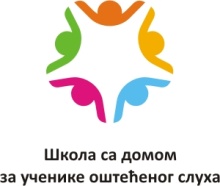 34 000 Крагујевацтел: 034/323-662број: 1182-01датум: 28.08.2020. годинаНа основу члана 116. Закона о јавним набавкама (''Службени гласник РС'' број 124/12, 14/2015 и 68/2015)ШКОЛА СА ДОМОМ ЗА УЧЕНИКЕ ОШТЕЋЕНОГ СЛУХАУ КРАГУЈЕВЦУО б ј а в љ у ј еОБАВЕШТЕЊЕ О ЗАКЉУЧЕНОМ УГОВОРУВрстa пoступкa: Централизована јавна набавка- Поступак јавне набавке број У(Ц)-08/2020Назив наручиоца: Школа са домом за ученике оштећеног слуха Адреса наручиоца: ул.Старине Новака бр.33, КрагујевацИнтернет страница наручиоца: www.skolazagluve.edu.rsВрста наручиоца: Просвета-школа- Предмет јавне набавке: УСЛУГЕ - Опис предмета набавке, назив и ознака из општег речника набавке:„Услуге интернета“, 72400000- Уговорена вредност:Укупна уговорена вредност износи 67.980,00 дин без ПДВ-а (81.576,00 дин са ПДВ-ом)- Критеријум за доделу уговора: Најнижа понуђена цена.- Број примљених понуда:У предметном поступку јавне набавке, примљена је 1 понуда;- Највиша и најнижа понуђена цена:Највиша понуђена цена без ПДВ-а изнoсилa је 67.980,00 динНајнижа понуђена цена без ПДВ-а изнoсилa је 67.980,00 дин- Део или вредност уговора који ће се вршити преко подизвођача:Добављач ће предметана добра испоручивати без подизвођача.- Датум доношења одлуке о додели уговора:24.06.2020.године- Датум закључивања уговора:24.08.2020. године- Основни подаци о добављачу:Релеком Србија а.д. Београд, улица Таковска бр.2, ПИБ: 100002887, мат.бр.17162543 - Период важења уговора:Уговор се примењује : до две године од дана закључења уговора.